В соответствии с распоряжением Кабинета Министров Чувашской Республики от 09 июля 2018 г. № 455, администрация Байгильдинского сельского поселения Канашского района Чувашской Республики п о с т а н о в л я е т:     	1. Утвердить План – график мероприятий по экологическому просвещению и мотивации населения к деятельности по раздельному накоплению твердых коммунальных отходов на территории Байгильдинского сельского поселения на 2020-2021 годы (приложение).2.  Настоящее постановление  вступает в силу после дня его официального опубликования.3. Контроль за выполнением настоящего постановления возложить на главу Байгильдинского  сельского поселения.Глава Байгильдинскогосельского поселения:                                                                                            В.В.Воронова                                                                                                                                                        Приложение                                                                                                                                                к постановлению администрации                                                                                                                                                    Байгильдинского сельского поселения                                                                                                                                                    от «31» января  2020  г.    №  8ПЛАН-ГРАФИКмероприятий по экологическому просвещению и мотивации населения к деятельности по раздельному сбору твердых коммунальных отходов на территории Байгильдинского сельского поселения Канашского района Чувашской Республики на 2020-2021 годы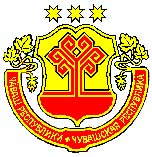 ЧĂВАШ РЕСПУБЛИКИНКАНАШ РАЙОНĚНПАЙКИЛТ ЯЛ ПОСЕЛЕНИЙĚНАДМИНИСТРАЦИЙĚЙЫШĂНУ31.01.2020  № 8Пайкилт ялěЧĂВАШ РЕСПУБЛИКИНКАНАШ РАЙОНĚНПАЙКИЛТ ЯЛ ПОСЕЛЕНИЙĚНАДМИНИСТРАЦИЙĚЙЫШĂНУ31.01.2020  № 8Пайкилт ялěАДМИНИСТРАЦИЯБАЙГИЛЬДИНСКОГО СЕЛЬСКОГО ПОСЕЛЕНИЯ КАНАШСКОГО РАЙОНАЧУВАШСКОЙ РЕСПУБЛИКИПОСТАНОВЛЕНИЕ                            31.01.2020 № 8Деревня БайгильдиноО   реализации Плана – графика мероприятий по экологическому просвещению и мотивации населения к деятельности по раздельному накоплению твердых коммунальных отходов на территории   Байгильдинского сельского поселения Канашского района Чувашской Республики на 2020 - 2021 годыО   реализации Плана – графика мероприятий по экологическому просвещению и мотивации населения к деятельности по раздельному накоплению твердых коммунальных отходов на территории   Байгильдинского сельского поселения Канашского района Чувашской Республики на 2020 - 2021 годы№ п./п.Наименование мероприятияОтветственные исполнителиЭтапы исполненияЭтапы исполнения№ п./п.Наименование мероприятияОтветственные исполнителиСрокСтадия реализации123451Разработка муниципального плана мероприятий по экологическому просвещению населения и пропаганде бережного отношения к окружающей среде Глава сельского поселенияI квартал 2020 г.2020-2021 годы2Создание условий для раздельного накопления твердых коммунальных отходов (ТКО)Глава сельского поселения не позднее 4 квартала 2021 года2020-2021 годы3Расширение системы сбора ртутьсодержащих отходов, отработанных источников малого тока (батареек) у населенияГлава сельского поселения не позднее 3 квартала 2021 года2020-2021 годы4Информирование населения об организациях, осуществляющих деятельность по обращению с отходамиГлава сельского поселенияежеквартально2020-2021 годы5Разработка и распространение материалов среди населения по раздельному сбору ТКОГлава сельского поселения не менее 1 раза в квартал2020-2021 годы6Организация массовых экологических субботников с раздельным сбором отходовГлава сельского поселенияII-III квартал ежегодно2020-2021 годы7Участие в проведении Всероссийской акции «Сдай макулатуру – спаси дерево»Глава сельского поселенияI, IV кварталы ежегодно2020-2021 годы8Развитие системы экологического образования и просвещения, повышения уровня знаний населения о состояния окружающей среды через сайты, листовки, плакатыГлава сельского поселения1 раз в квартал ежегодно2020-2021 годы